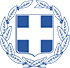                                                                                                                                                ………………………,  ……../……../202…          Αριθμ. Πρωτ.: ……………..Ταχ. Δ/νση:                                                                                         ΠΡΟΣ: Ταχ. Κώδικας: Πληροφορίες:Τηλέφωνο: Fax: e-mail: 																	    KOIN :    ΔΔΕ ΜΑΓΝΗΣΙΑΣ	ΒΕΒΑΙΩΣΗ ΜΕΤΑΦΟΡΑΣ ΜΑΘΗΤΩΝ ΜΕ ΕΙΔΙΚΑ ΜΑΘΗΤΙΚΑ ΔΕΛΤΙΑΣας βεβαιώνουμε ότι κατά τη χρονική περίοδο από ……../……../ 20… μέχρι και ……../……../ 20…  η συνολική αξία των εισιτηρίων για τους μαθητές του σχολείου μας που μετακινήθηκαν με Ειδικά Μαθητικά Δελτία, ανέρχεται στο ποσό των …………….€ όπως αναγράφεται στον παρακάτω πίνακα.								Ο - Η ΔΙΕΥΘΥΝΤ…….. ΤΟΥ ΣΧΟΛΕΙΟΥΑ/ΑΔΙΑΔΡΟΜΕΣΗΜΕΡΕΣ ΛΕΙΤΟΥΡΓΙΑΣΑΡΙΘΜΟΣ ΔΙΑΤΕΘΕΝΤΩΝ ΕΜΔΚΑΘΑΡΕΣ ΜΕΤΑΚΙΝΗΣΕΙΣΤΙΜΗ ΕΙΣΙΤΗΡΙΟΥΣΥΝΟΛΟ1234567 ΓΕΝΙΚΟ ΣΥΝΟΛΟ